СОВЕТ ДЕПУТАТОВ ТУМАНОВСКОГО СЕЛЬСКОГО ПОСЕЛЕНИЯВЯЗЕМСКОГО РАЙОНА СМОЛЕНСКОЙ ОБЛАСТИРЕШЕНИЕот 29.05.2023 №19«О внесении изменений в решение Совета депутатов Тумановского сельского     поселения Вяземского района Смоленской области от 23.12.2022 г. № 19 «О бюджете Тумановского  сельского поселения Вяземского района Смоленской области  на 2023 год и на плановый период 2024 и 2025 годов»Руководствуясь Бюджетным кодексом Российской Федерации, Федеральным законом от 06.10.2003 № 131-ФЗ «Об общих принципах организации местного самоуправления в Российской Федерации», Уставом Тумановского сельского поселения Вяземского района Смоленской области, Совет депутатов Тумановского сельского поселения Вяземского района Смоленской области РЕШИЛ:Внести в решение Совета депутатов Тумановского сельского поселения Вяземского района Смоленской области на 2023 год следующие изменения:           1.Пункт 1 изложить в следующей редакции: «1. Утвердить основные характеристики бюджета Тумановского сельского поселения Вяземского района Смоленской области (далее –  бюджет поселения) на 2023 год:1) общий объем доходов бюджета поселения в сумме 52 991,5 тыс. рублей, в том числе объем безвозмездных поступлений в сумме 42 774,8 тыс. рублей, из которых объем получаемых межбюджетных трансфертов – 38 833,8 тыс. рублей;2) общий объем расходов бюджета поселения в сумме 53 382,6 тыс. рублей;3) дефицит бюджета поселения в сумме 391,1 тыс. рублей, что составляет 3,8 процентов от утвержденного общего годового объема доходов бюджета поселения без учета утвержденного объема безвозмездных поступлений».           2. Пункт 13 изложить в следующей редакции:«13. Утвердить объем бюджетных ассигнований на финансовое обеспечение реализации муниципальных программ в 2023 году в сумме 51 694,1 тыс. рублей, в 2024 году в сумме 16 271,7 тыс. рублей, в 2025 году в сумме 13 201,3 тыс. рублей».           3. Пункт 171 изложить в следующей редакции:«171.  Утвердить цели предоставления субсидий (за исключением грантов в форме субсидий) лицам, указанным в статье 78 Бюджетного кодекса Российской Федерации, объем бюджетных ассигнований на предоставление конкретной субсидии в 2023 году согласно приложению 161 к настоящего решения.2. Категории и (или) критерии отбора юридических лиц (за исключением государственных (муниципальных) учреждений), индивидуальных предпринимателей, физических лиц – производителей товаров, работ, услуг, имеющих право на получение субсидий, указанных в части 1 настоящей пункта, условия и порядок предоставления субсидий указанным лицам, а также результаты их предоставления, порядок их возврата в случае нарушения условий, установленных при их предоставлении, случаи и порядок возврата в текущем финансовом году получателем субсидий остатков субсидий, предоставленных в целях финансового обеспечения затрат в связи с производством (реализацией) товаров, выполнением работ, оказанием услуг, не использованных в отчетном финансовом году (за исключением субсидий, предоставленных в пределах суммы, необходимой для оплаты денежных обязательств получателя субсидии, источником финансового обеспечения которых являются указанные субсидии), а также положение об осуществлении в отношении получателей субсидий и лиц, указанных в пункте 5 статьи 78 Бюджетного кодекса Российской Федерации, проверок главным распорядителем (распорядителем) бюджетных средств, предоставляющим субсидии, соблюдения ими порядка и условий предоставления субсидий, в том числе в части достижения результатов их предоставления, а также проверок органами муниципального финансового контроля в соответствии со статьями 268.1 и 269.2 Бюджетного кодекса Российской Федерации определяются нормативными правовыми актами Администрации Тумановского сельского поселения Вяземского района Смоленской области».            4. Приложение  № 1 изложить в следующей редакции (прилагается).            5. Приложение  № 5 изложить в следующей редакции (прилагается).            6. Приложение  № 7 изложить в следующей редакции (прилагается).            7. Приложение № 9 изложить в следующей редакции (прилагается).            8. Приложение №11 изложить в следующей редакции (прилагается).            9. Приложение №13 изложить в следующей редакции (прилагается).           10.Приложение № 161 изложить в следующей редакции (прилагается).    11. Опубликовать настоящее решение в районной газете «Вяземский вестник» и на официальном сайте Тумановского сельского поселения Вяземского района Смоленской области.  Глава муниципального образованияТумановского сельского поселения Вяземского района Смоленской области                                     М.Г.Гущина                                                                                                                                                                                                                        Приложение 1 к решению  от 29.05.2023 №19 Совета депутатов Тумановского сельского поселения Вяземского района Смоленской области « О внесении изменений в решение Совета депутатов Тумановского сельского     поселения Вяземского района Смоленской области от 23.12.2022 г. №19» О бюджете Тумановского сельского     поселения Вяземского района Смоленской области на 2023 год и на плановый период 2024 и 2025 годов» Источники финансирования дефицита бюджета Тумановского сельского поселения Вяземского района Смоленской области на 2023 год(тыс. руб.)                                                                                 Приложение 5 к решению  от 29.05.2023 №19 Совета депутатов Тумановского сельского поселения Вяземского района Смоленской области « О внесении изменений в решение Совета депутатов Тумановского сельского     поселения Вяземского района Смоленской области от 23.12.2022 г. №19» О бюджете Тумановского сельского     поселения Вяземского района Смоленской области на 2023 год и на плановый период 2024 и 2025 годов» Прогнозируемые безвозмездные поступления в бюджет Тумановского сельского поселения Вяземского района Смоленской областина 2023 год (рублей)Приложение 11 
к решению  от 29.05.2023 № 19 Совета депутатов Тумановского сельского поселения Вяземского района Смоленской области « О внесении изменений в решение Совета депутатов Тумановского сельского     поселения Вяземского района Смоленской области от 23.12.2022 г. №19» О бюджете Тумановского сельского     поселения Вяземского района Смоленской области на 2023 год и на плановый период 2024 и 2025 годов» Ведомственная структура расходов бюджета   Тумановского сельского поселения                                                                                                                                                                                             Вяземского района Смоленской области (распределение бюджетных ассигнований по главным распорядителям бюджетных средств, разделам, подразделам, целевым статьям (муниципальным программам и непрограммным направлениям деятельности), группам (группам и подгруппам) видов расходов классификации расходов бюджетов) на 2023 год                                                                                                                                                                          (руб.)Приложение 161 
к решению  от 29.05.2023 №29 Совета депутатов Тумановского сельского поселения Вяземского района Смоленской области « О внесении изменений в решение Совета депутатов Тумановского сельского     поселения Вяземского района Смоленской области от 23.12.2022 г. №19 « О бюджете Тумановского сельского     поселения Вяземского района Смоленской области на 2023 год и на плановый период 2024 и 2025 годов» ЦЕЛИпредоставления субсидий (за исключением грантов в форме субсидий) лицам, указанным в статье 78 Бюджетного кодекса Российской Федерации, объем бюджетных ассигнований на предоставление конкретной субсидии в 2023 году(тыс. рублей)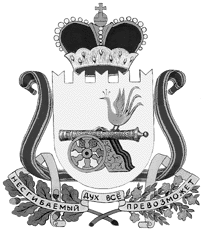 КодНаименование кода группы, подгруппы, статьи, вида источника финансирования дефицитов бюджетовСумма12301 00 00 00 00 0000 000ИСТОЧНИКИ ВНУТРЕННЕГО ФИНАНСИРОВАНИЯ ДЕФИЦИТОВ БЮДЖЕТОВ391,101 05 00 00 00 0000 000Изменение остатков средств на счетах по учету средств бюджетов391,101 05 00 00 00 0000 500Увеличение остатков средств бюджетов-52 991,501 05 02 00 00 0000 500Увеличение прочих остатков средств бюджетов-52 991,501 05 02 01 00 0000 510Увеличение прочих остатков денежных средств бюджетов-52 991,501 05 02 01 10 0000 510Увеличение прочих остатков денежных средств бюджетов сельских поселений-52 991,501 05 00 00 00 0000 600Уменьшение остатков средств бюджетов53 382,601 05 02 00 00 0000 600Уменьшение прочих остатков средств бюджетов53 382,601 05 02 01 00 0000 610Уменьшение прочих остатков денежных средств бюджетов53 382,601 05 02 01 10 0000 610Уменьшение прочих остатков денежных средств бюджетов сельских поселений53 382,6КодНаименование кода доходабюджетаСумма 1232 00 00000 00 0000 000БЕЗВОЗМЕЗДНЫЕ ПОСТУПЛЕНИЯ42 774 758,522 02 00000 00 0000 000Безвозмездные поступления от других бюджетов бюджетной системы Российской Федерации38 833 755,002 02 10000 00 0000 150Дотации бюджетам бюджетной системы Российской Федерации8 142 000,002 02 16001 00 0000 150Дотации на выравнивание бюджетной обеспеченности из бюджетов муниципальных районов, городских округов с внутригородским делением8 142 000,002 02 16001 10 0000 150Дотации бюджетам сельских поселений на выравнивание бюджетной обеспеченности из бюджетов муниципальных районов8 142 000,002 02 20000 00 0000 150Субсидии бюджетам бюджетной системы Российской Федерации (межбюджетные субсидии)30 328 855,002 02 25576 10 0000 150Субсидии бюджетам сельских поселений на обеспечение комплексного развития сельских территорий21 018 659,802 02 29999 10 0000 150Прочие субсидии бюджетам сельских поселений9 310 195,202 02 30000 00 0000 150Субвенции бюджетам бюджетной системы Российской Федерации362 900,002 02 35118 00 0000 150Субвенции бюджетам на осуществление первичного воинского учета органами местного самоуправления поселений, муниципальных и городских округов362 900,002 02 35118 10 0000 150Субвенции бюджетам сельских поселений на осуществление первичного воинского учета органами местного самоуправления поселений, муниципальных и городских округов362 900,002 07 00000 00 0000 000ПРОЧИЕ БЕЗВОЗМЕЗДНЫЕ ПОСТУПЛЕНИЯ3 941 003,522 07 05030 10 0000 150Прочие безвозмездные поступления в бюджеты сельских поселений3 941 003,52Приложение7
к решению  от  29.05.2023  № 19 Совета депутатов Тумановского сельского поселения Вяземского района Смоленской области « О внесении изменений в решение Совета депутатов Тумановского сельского     поселения Вяземского района Смоленской области от 23.12.2022 г. №19» О бюджете Тумановского сельского     поселения Вяземского района Смоленской области на 2023 год и на плановый период 2024 и 2025 годов» Приложение7
к решению  от  29.05.2023  № 19 Совета депутатов Тумановского сельского поселения Вяземского района Смоленской области « О внесении изменений в решение Совета депутатов Тумановского сельского     поселения Вяземского района Смоленской области от 23.12.2022 г. №19» О бюджете Тумановского сельского     поселения Вяземского района Смоленской области на 2023 год и на плановый период 2024 и 2025 годов» Приложение7
к решению  от  29.05.2023  № 19 Совета депутатов Тумановского сельского поселения Вяземского района Смоленской области « О внесении изменений в решение Совета депутатов Тумановского сельского     поселения Вяземского района Смоленской области от 23.12.2022 г. №19» О бюджете Тумановского сельского     поселения Вяземского района Смоленской области на 2023 год и на плановый период 2024 и 2025 годов» Приложение7
к решению  от  29.05.2023  № 19 Совета депутатов Тумановского сельского поселения Вяземского района Смоленской области « О внесении изменений в решение Совета депутатов Тумановского сельского     поселения Вяземского района Смоленской области от 23.12.2022 г. №19» О бюджете Тумановского сельского     поселения Вяземского района Смоленской области на 2023 год и на плановый период 2024 и 2025 годов» Приложение7
к решению  от  29.05.2023  № 19 Совета депутатов Тумановского сельского поселения Вяземского района Смоленской области « О внесении изменений в решение Совета депутатов Тумановского сельского     поселения Вяземского района Смоленской области от 23.12.2022 г. №19» О бюджете Тумановского сельского     поселения Вяземского района Смоленской области на 2023 год и на плановый период 2024 и 2025 годов» Распределение бюджетных ассигнований по разделам, подразделам, целевым статьям (муниципальным программам и непрограммным направлениям деятельности), группам (группам и подгруппам) видов расходов классификации расходов бюджетов на 2023 годРаспределение бюджетных ассигнований по разделам, подразделам, целевым статьям (муниципальным программам и непрограммным направлениям деятельности), группам (группам и подгруппам) видов расходов классификации расходов бюджетов на 2023 годРаспределение бюджетных ассигнований по разделам, подразделам, целевым статьям (муниципальным программам и непрограммным направлениям деятельности), группам (группам и подгруппам) видов расходов классификации расходов бюджетов на 2023 годРаспределение бюджетных ассигнований по разделам, подразделам, целевым статьям (муниципальным программам и непрограммным направлениям деятельности), группам (группам и подгруппам) видов расходов классификации расходов бюджетов на 2023 годРаспределение бюджетных ассигнований по разделам, подразделам, целевым статьям (муниципальным программам и непрограммным направлениям деятельности), группам (группам и подгруппам) видов расходов классификации расходов бюджетов на 2023 год                                                                                                                                                      (руб.)                                                                                                                                                      (руб.)                                                                                                                                                      (руб.)                                                                                                                                                      (руб.)                                                                                                                                                      (руб.)Приложение9
к решению  от 29.05.2023  №19 Совета депутатов Тумановского сельского поселения Вяземского района Смоленской области « О внесении изменений в решение Совета депутатов Тумановского сельского     поселения Вяземского района Смоленской области от 23.12.2022 г. №19» О бюджете Тумановского сельского     поселения Вяземского района Смоленской области на 2023 год и на плановый период 2024 и 2025 годов»Приложение9
к решению  от 29.05.2023  №19 Совета депутатов Тумановского сельского поселения Вяземского района Смоленской области « О внесении изменений в решение Совета депутатов Тумановского сельского     поселения Вяземского района Смоленской области от 23.12.2022 г. №19» О бюджете Тумановского сельского     поселения Вяземского района Смоленской области на 2023 год и на плановый период 2024 и 2025 годов»Приложение9
к решению  от 29.05.2023  №19 Совета депутатов Тумановского сельского поселения Вяземского района Смоленской области « О внесении изменений в решение Совета депутатов Тумановского сельского     поселения Вяземского района Смоленской области от 23.12.2022 г. №19» О бюджете Тумановского сельского     поселения Вяземского района Смоленской области на 2023 год и на плановый период 2024 и 2025 годов»Приложение9
к решению  от 29.05.2023  №19 Совета депутатов Тумановского сельского поселения Вяземского района Смоленской области « О внесении изменений в решение Совета депутатов Тумановского сельского     поселения Вяземского района Смоленской области от 23.12.2022 г. №19» О бюджете Тумановского сельского     поселения Вяземского района Смоленской области на 2023 год и на плановый период 2024 и 2025 годов»Приложение9
к решению  от 29.05.2023  №19 Совета депутатов Тумановского сельского поселения Вяземского района Смоленской области « О внесении изменений в решение Совета депутатов Тумановского сельского     поселения Вяземского района Смоленской области от 23.12.2022 г. №19» О бюджете Тумановского сельского     поселения Вяземского района Смоленской области на 2023 год и на плановый период 2024 и 2025 годов»Распределение бюджетных ассигнований по целевым статьям (муниципальным программам и непрограммным направлениям деятельности), группам (группам и подгруппам) видов расходов классификации расходов бюджетов  на 2023 годРаспределение бюджетных ассигнований по целевым статьям (муниципальным программам и непрограммным направлениям деятельности), группам (группам и подгруппам) видов расходов классификации расходов бюджетов  на 2023 годРаспределение бюджетных ассигнований по целевым статьям (муниципальным программам и непрограммным направлениям деятельности), группам (группам и подгруппам) видов расходов классификации расходов бюджетов  на 2023 годРаспределение бюджетных ассигнований по целевым статьям (муниципальным программам и непрограммным направлениям деятельности), группам (группам и подгруппам) видов расходов классификации расходов бюджетов  на 2023 годРаспределение бюджетных ассигнований по целевым статьям (муниципальным программам и непрограммным направлениям деятельности), группам (группам и подгруппам) видов расходов классификации расходов бюджетов  на 2023 год                                                                                                                                                                           \(руб.)                                                                                                                                                                           \(руб.)                                                                                                                                                                           \(руб.)                                                                                                                                                                           \(руб.)                                                                                                                                                                           \(руб.)Документ, учреждениеЦ.ст.Расх.Сумма на 2023 годМуниципальная программа "Обеспечение реализации полномочий органов местного самоуправления Тумановского сельского поселения Вяземского района Смоленской области"010000000000010 248 054,01Комплексы процессных мероприятий014000000000010 248 054,01Комплекс процессных мероприятий "Обеспечение организационных условий для реализации муниципальной программы"014010000000010 248 054,01Расходы на обеспечение функций органов местного самоуправления014010014000010 235 054,01Администрация Тумановского сельского поселения Вяземского района Смоленской области014010014000010 235 054,01ОБЩЕГОСУДАРСТВЕННЫЕ ВОПРОСЫ014010014000010 235 054,01Функционирование Правительства Российской Федерации, высших исполнительных органов государственной власти субъектов Российской Федерации, местных администраций014010014000010 235 054,01Расходы на выплаты персоналу в целях обеспечения выполнения функций государственными (муниципальными) органами, казенными учреждениями, органами управления государственными внебюджетными фондами01401001401008 035 818,12Расходы на выплаты персоналу государственных (муниципальных) органов01401001401208 035 818,12Закупка товаров, работ и услуг для обеспечения государственных (муниципальных) нужд01401001402002 191 374,89Иные закупки товаров, работ и услуг для обеспечения государственных (муниципальных) нужд01401001402402 191 374,89Иные бюджетные ассигнования01401001408007 861,00Уплата налогов, сборов и иных платежей01401001408507 861,00Расходы на членские взносы в Совет муниципальных образований Смоленской области014012002000013 000,00Администрация Тумановского сельского поселения Вяземского района Смоленской области014012002000013 000,00ОБЩЕГОСУДАРСТВЕННЫЕ ВОПРОСЫ014012002000013 000,00Другие общегосударственные вопросы014012002000013 000,00Иные бюджетные ассигнования014012002080013 000,00Уплата налогов, сборов и иных платежей014012002085013 000,00Муниципальная программа "Организация и осуществление мероприятий по обеспечению пожарной безопасности населения на территории Тумановского сельского поселения Вяземского района Смоленской области"020000000000010 000,00Комплексы процессных мероприятий024000000000010 000,00Основное мероприятие "Осуществление защиты населения на территории"024010000000010 000,00Расходы на обеспечение пожарной безопасности024012003000010 000,00Администрация Тумановского сельского поселения Вяземского района Смоленской области024012003000010 000,00НАЦИОНАЛЬНАЯ БЕЗОПАСНОСТЬ И ПРАВООХРАНИТЕЛЬНАЯ ДЕЯТЕЛЬНОСТЬ024012003000010 000,00Защита населения и территории от чрезвычайных ситуаций природного и техногенного характера, пожарная безопасность024012003000010 000,00Закупка товаров, работ и услуг для обеспечения государственных (муниципальных) нужд024012003020010 000,00Иные закупки товаров, работ и услуг для обеспечения государственных (муниципальных) нужд024012003024010 000,00Муниципальная программа "Развитие и содержание дорожно-транспортного комплекса на территории Тумановского сельского поселения Вяземского района Смоленской области"030000000000011 355 928,78Комплексы процессных мероприятий034000000000011 355 928,78Основное мероприятие "Выполнение текущего ремонта и содержание автомобильных дорог на территории Тумановского сельского поселения Вяземского района Смоленской области"034010000000011 355 928,78Расходы на содержание улично-дорожной сети на территории Тумановского сельского поселения Вяземского района Смоленской области за счет дорожного фонда03401200400001 145 650,00Администрация Тумановского сельского поселения Вяземского района Смоленской области03401200400001 145 650,00НАЦИОНАЛЬНАЯ ЭКОНОМИКА03401200400001 145 650,00Дорожное хозяйство (дорожные фонды)03401200400001 145 650,00Закупка товаров, работ и услуг для обеспечения государственных (муниципальных) нужд03401200402001 145 650,00Иные закупки товаров, работ и услуг для обеспечения государственных (муниципальных) нужд03401200402401 145 650,00Расходы на проведение ремонта улично-дорожной сети на территории Тумановского сельского поселения Вяземского района Смоленской области за счет дорожного фонда03401200500001 136 730,88Администрация Тумановского сельского поселения Вяземского района Смоленской области03401200500001 136 730,88НАЦИОНАЛЬНАЯ ЭКОНОМИКА03401200500001 136 730,88Дорожное хозяйство (дорожные фонды)03401200500001 136 730,88Закупка товаров, работ и услуг для обеспечения государственных (муниципальных) нужд03401200502001 136 730,88Иные закупки товаров, работ и услуг для обеспечения государственных (муниципальных) нужд03401200502401 136 730,88Услуги по техническому обслуживанию наружного освещения населенных пунктов0340120070000154 433,58Администрация Тумановского сельского поселения Вяземского района Смоленской области0340120070000154 433,58НАЦИОНАЛЬНАЯ ЭКОНОМИКА0340120070000154 433,58Дорожное хозяйство (дорожные фонды)0340120070000154 433,58Закупка товаров, работ и услуг для обеспечения государственных (муниципальных) нужд0340120070200154 433,58Иные закупки товаров, работ и услуг для обеспечения государственных (муниципальных) нужд0340120070240154 433,58Расходы на проектирование, строительство, реконструкцию, капитальный ремонт и ремонт автомобильных дорог общего пользования местного значения03401S12600008 919 114,32Администрация Тумановского сельского поселения Вяземского района Смоленской области03401S12600008 919 114,32НАЦИОНАЛЬНАЯ ЭКОНОМИКА03401S12600008 919 114,32Дорожное хозяйство (дорожные фонды)03401S12600008 919 114,32Закупка товаров, работ и услуг для обеспечения государственных (муниципальных) нужд03401S12602008 919 114,32Иные закупки товаров, работ и услуг для обеспечения государственных (муниципальных) нужд03401S12602408 919 114,32Муниципальная программа "Обеспечение мероприятий в области жилищного хозяйства на территории Тумановского сельского поселения Вяземского района Смоленской области"050000000000026 533 329,56Комплексы процессных мероприятий054000000000026 533 329,56Основное мероприятие "Содействие проведению капитального ремонта многоквартирных домов"054010000000026 533 329,56Расходы на оплату ежемесячных взносов на капитальный ремонт за помещения, находящиеся в муниципальной собственности054012011000050 000,00Администрация Тумановского сельского поселения Вяземского района Смоленской области054012011000050 000,00ЖИЛИЩНО-КОММУНАЛЬНОЕ ХОЗЯЙСТВО054012011000050 000,00Жилищное хозяйство054012011000050 000,00Закупка товаров, работ и услуг для обеспечения государственных (муниципальных) нужд054012011020050 000,00Иные закупки товаров, работ и услуг для обеспечения государственных (муниципальных) нужд054012011024050 000,00Расходы на обеспечение комплексного развития сельских территорий (строительство жилого помещения (жилого дома), предоставляемого гражданам по договору найма жилого помещения) за счет средств частных инвесторов05401202600003 941 003,52Администрация Тумановского сельского поселения Вяземского района Смоленской области05401202600003 941 003,52ЖИЛИЩНО-КОММУНАЛЬНОЕ ХОЗЯЙСТВО05401202600003 941 003,52Жилищное хозяйство05401202600003 941 003,52Капитальные вложения в объекты государственной (муниципальной) собственности05401202604003 941 003,52Бюджетные инвестиции05401202604103 941 003,52Разработка проектной документации по строительству трех жилых домов0540120270000150 000,00Администрация Тумановского сельского поселения Вяземского района Смоленской области0540120270000150 000,00ЖИЛИЩНО-КОММУНАЛЬНОЕ ХОЗЯЙСТВО0540120270000150 000,00Жилищное хозяйство0540120270000150 000,00Капитальные вложения в объекты государственной (муниципальной) собственности0540120270400150 000,00Бюджетные инвестиции0540120270410150 000,00Разработка проектной документации на снос трех объектов капитального строительства054012028000060 000,00Администрация Тумановского сельского поселения Вяземского района Смоленской области054012028000060 000,00ЖИЛИЩНО-КОММУНАЛЬНОЕ ХОЗЯЙСТВО054012028000060 000,00Жилищное хозяйство054012028000060 000,00Закупка товаров, работ и услуг для обеспечения государственных (муниципальных) нужд054012028020060 000,00Иные закупки товаров, работ и услуг для обеспечения государственных (муниципальных) нужд054012028024060 000,00Расходы на обеспечение комплексного развития сельских территорий (строительство жилого помещения (жилого дома), предоставляемого гражданам по договору найма жилого помещения)05401L576200022 332 326,04Администрация Тумановского сельского поселения Вяземского района Смоленской области05401L576200022 332 326,04ЖИЛИЩНО-КОММУНАЛЬНОЕ ХОЗЯЙСТВО05401L576200022 332 326,04Жилищное хозяйство05401L576200022 332 326,04Капитальные вложения в объекты государственной (муниципальной) собственности05401L576240022 332 326,04Бюджетные инвестиции05401L576241022 332 326,04Муниципальная программа "Комплексное развитие систем коммунальной инфраструктуры Тумановского сельского поселения Вяземского района Смоленской области"06000000000001 102 752,05Комплексы процессных мероприятий06400000000001 102 752,05Комплекс процессных мероприятий "Модернизация объектов коммунальной инфраструктуры"06401000000001 102 752,05Расходы на развитие систем водоснабжения и водоотведения0640120130000552 752,05Администрация Тумановского сельского поселения Вяземского района Смоленской области0640120130000552 752,05ЖИЛИЩНО-КОММУНАЛЬНОЕ ХОЗЯЙСТВО0640120130000552 752,05Коммунальное хозяйство0640120130000552 752,05Закупка товаров, работ и услуг для обеспечения государственных (муниципальных) нужд0640120130200552 752,05Иные закупки товаров, работ и услуг для обеспечения государственных (муниципальных) нужд0640120130240552 752,05Расходы на осуществление деятельности по созданию мест (площадок) накопления твердых коммунальных отходов и приобретение контейнеров (бункеров) для накопления твердых коммунальных отходов0640120230000300 000,00Администрация Тумановского сельского поселения Вяземского района Смоленской области0640120230000300 000,00ЖИЛИЩНО-КОММУНАЛЬНОЕ ХОЗЯЙСТВО0640120230000300 000,00Коммунальное хозяйство0640120230000300 000,00Закупка товаров, работ и услуг для обеспечения государственных (муниципальных) нужд0640120230200300 000,00Иные закупки товаров, работ и услуг для обеспечения государственных (муниципальных) нужд0640120230240300 000,00Расходы на содержание и текущий ремонт систем водоснабжения и водоотведения0640120240000250 000,00Администрация Тумановского сельского поселения Вяземского района Смоленской области0640120240000250 000,00ЖИЛИЩНО-КОММУНАЛЬНОЕ ХОЗЯЙСТВО0640120240000250 000,00Коммунальное хозяйство0640120240000250 000,00Закупка товаров, работ и услуг для обеспечения государственных (муниципальных) нужд0640120240200250 000,00Иные закупки товаров, работ и услуг для обеспечения государственных (муниципальных) нужд0640120240240250 000,00Муниципальная программа "Благоустройство территории Тумановского сельского поселения Вяземского района Смоленской области"07000000000002 420 000,00Комплексы процессных мероприятий07400000000002 420 000,00Комплекс процессных мероприятий "Развитие электроснабжения в сельском поселении"07401000000001 750 000,00Расходы на содержание уличного освещения07401201500001 750 000,00Администрация Тумановского сельского поселения Вяземского района Смоленской области07401201500001 750 000,00ЖИЛИЩНО-КОММУНАЛЬНОЕ ХОЗЯЙСТВО07401201500001 750 000,00Благоустройство07401201500001 750 000,00Закупка товаров, работ и услуг для обеспечения государственных (муниципальных) нужд07401201502001 750 000,00Иные закупки товаров, работ и услуг для обеспечения государственных (муниципальных) нужд07401201502401 750 000,00Комплекс процессных мероприятий "Восстановление, ремонт, благоустройство и уход за воинскими захоронениями"0740200000000500 000,00Расходы на содержание воинских захоронений на территории сельского поселения074022016000080 000,00Администрация Тумановского сельского поселения Вяземского района Смоленской области074022016000080 000,00ЖИЛИЩНО-КОММУНАЛЬНОЕ ХОЗЯЙСТВО074022016000060 000,00Благоустройство074022016000060 000,00Закупка товаров, работ и услуг для обеспечения государственных (муниципальных) нужд074022016020060 000,00Иные закупки товаров, работ и услуг для обеспечения государственных (муниципальных) нужд074022016024060 000,00КУЛЬТУРА, КИНЕМАТОГРАФИЯ074022016000020 000,00Другие вопросы в области культуры, кинематографии074022016000020 000,00Закупка товаров, работ и услуг для обеспечения государственных (муниципальных) нужд074022016020020 000,00Иные закупки товаров, работ и услуг для обеспечения государственных (муниципальных) нужд074022016024020 000,00Расходы бюджета Тумановского сельского поселения Вяземского района Смоленской области, связанные с ремонтом и восстановлением воинских захоронений07402S2010000420 000,00Администрация Тумановского сельского поселения Вяземского района Смоленской области07402S2010000420 000,00ОБЩЕГОСУДАРСТВЕННЫЕ ВОПРОСЫ07402S2010000420 000,00Другие общегосударственные вопросы07402S2010000420 000,00Закупка товаров, работ и услуг для обеспечения государственных (муниципальных) нужд07402S2010200420 000,00Иные закупки товаров, работ и услуг для обеспечения государственных (муниципальных) нужд07402S2010240420 000,00Комплекс процессных мероприятий "Повышение благоустроенности сельского поселения"074030000000020 000,00Расходы на уборку территории, вывоз мусора и прочие мероприятия по благоустройству сельского поселения074032017000020 000,00Администрация Тумановского сельского поселения Вяземского района Смоленской области074032017000020 000,00ЖИЛИЩНО-КОММУНАЛЬНОЕ ХОЗЯЙСТВО074032017000020 000,00Благоустройство074032017000020 000,00Закупка товаров, работ и услуг для обеспечения государственных (муниципальных) нужд074032017020020 000,00Иные закупки товаров, работ и услуг для обеспечения государственных (муниципальных) нужд074032017024020 000,00Комплекс процессных мероприятий "Мероприятия по организации и проведению оплачиваемых общественных работ для занятости безработного населения на территории поселения"0740400000000150 000,00Расходы по содействию занятости безработного населения на территории поселения0740420180000150 000,00Администрация Тумановского сельского поселения Вяземского района Смоленской области0740420180000150 000,00НАЦИОНАЛЬНАЯ ЭКОНОМИКА0740420180000150 000,00Общеэкономические вопросы0740420180000150 000,00Закупка товаров, работ и услуг для обеспечения государственных (муниципальных) нужд0740420180200150 000,00Иные закупки товаров, работ и услуг для обеспечения государственных (муниципальных) нужд0740420180240150 000,00Муниципальная программа "Профилактика экстремизма и терроризма, предупреждения межнациональных конфликтов на территории Тумановского сельского поселения Вяземского района Смоленской области"08000000000001 000,00Комплексы процессных мероприятий08400000000001 000,00Комплекс процессных мероприятий "Профилактика экстремизма и терроризма"08401000000001 000,00Расходы на профилактику экстремизма и терроризма08401201900001 000,00Администрация Тумановского сельского поселения Вяземского района Смоленской области08401201900001 000,00ОБЩЕГОСУДАРСТВЕННЫЕ ВОПРОСЫ08401201900001 000,00Другие общегосударственные вопросы08401201900001 000,00Закупка товаров, работ и услуг для обеспечения государственных (муниципальных) нужд08401201902001 000,00Иные закупки товаров, работ и услуг для обеспечения государственных (муниципальных) нужд08401201902401 000,00Муниципальная программа "Развитие малого и среднего предпринимательства на территории Тумановского сельского поселения Вяземского района Смоленской области"09000000000003 000,00Комплексы процессных мероприятий09400000000003 000,00Комплекс процессных мероприятий "Нормативно-правовое, аналитическое и организационное обеспечение малого и среднего предпринимательства"09401000000003 000,00Расходы на нормативно-правовое, аналитическое и организационное обеспечение малого и среднего предпринимательства09401202000003 000,00Администрация Тумановского сельского поселения Вяземского района Смоленской области09401202000003 000,00НАЦИОНАЛЬНАЯ ЭКОНОМИКА09401202000003 000,00Другие вопросы в области национальной экономики09401202000003 000,00Закупка товаров, работ и услуг для обеспечения государственных (муниципальных) нужд09401202002003 000,00Иные закупки товаров, работ и услуг для обеспечения государственных (муниципальных) нужд09401202002403 000,00Муниципальной программы "Формирование современной комфортной среды на территории Тумановского сельского поселения Вяземского района Смоленской области"100000000000010 000,00Комплексы процессных мероприятий104000000000010 000,00Комплекс процессных мероприятий "Мероприятия по обустройству мест массового посещения граждан Тумановского сельского поселения Вяземского района Смоленской области"104020000000010 000,00Расходы на благоустройство муниципальных территорий общего пользования за счет средств местного бюджета104022022000010 000,00Администрация Тумановского сельского поселения Вяземского района Смоленской области104022022000010 000,00ЖИЛИЩНО-КОММУНАЛЬНОЕ ХОЗЯЙСТВО104022022000010 000,00Благоустройство104022022000010 000,00Закупка товаров, работ и услуг для обеспечения государственных (муниципальных) нужд104022022020010 000,00Иные закупки товаров, работ и услуг для обеспечения государственных (муниципальных) нужд104022022024010 000,00Муниципальная программа "Проведение праздничных мероприятий и поддержка развития физической культуры и спорта на территории Тумановского сельского поселения Вяземского района Смоленской области"110000000000010 000,00Комплексы процессных мероприятий114000000000010 000,00Комплексы процессных мероприятий "Мероприятия по обеспечение качественного проведения праздничных мероприятий Тумановского сельского поселения Вяземского района Смоленской области"114010000000010 000,00Расходы на обеспечение качественного проведения праздничных мероприятий114012025000010 000,00Администрация Тумановского сельского поселения Вяземского района Смоленской области114012025000010 000,00КУЛЬТУРА, КИНЕМАТОГРАФИЯ114012025000010 000,00Культура114012025000010 000,00Закупка товаров, работ и услуг для обеспечения государственных (муниципальных) нужд114012025020010 000,00Иные закупки товаров, работ и услуг для обеспечения государственных (муниципальных) нужд114012025024010 000,00Обеспечение деятельности Администрации Тумановского сельского поселения Вяземского района Смоленской области7100000000000669 845,40Глава муниципального образования7110000000000669 845,40Расходы на обеспечение функций органа местного самоуправления7110000140000669 845,40Администрация Тумановского сельского поселения Вяземского района Смоленской области7110000140000669 845,40ОБЩЕГОСУДАРСТВЕННЫЕ ВОПРОСЫ7110000140000669 845,40Функционирование высшего должностного лица субъекта Российской Федерации и муниципального образования7110000140000669 845,40Расходы на выплаты персоналу в целях обеспечения выполнения функций государственными (муниципальными) органами, казенными учреждениями, органами управления государственными внебюджетными фондами7110000140100669 845,40Расходы на выплаты персоналу государственных (муниципальных) органов7110000140120669 845,40Реализация иных функций органа местного самоуправления89000000000001 018 704,64Резервные фонды891000000000050 000,00Расходы резервного фонда Администрации Тумановского сельского поселения Вяземского района Смоленской области891002888000050 000,00Администрация Тумановского сельского поселения Вяземского района Смоленской области891002888000050 000,00ОБЩЕГОСУДАРСТВЕННЫЕ ВОПРОСЫ891002888000050 000,00Резервные фонды891002888000050 000,00Иные бюджетные ассигнования891002888080050 000,00Резервные средства891002888087050 000,00Расходы за счет межбюджетных трансфертов других уровней8920000000000362 900,00Расходы на осуществление первичного воинского учета на территориях, где отсутствуют структурные подразделения военного комиссариата8920051180000362 900,00Администрация Тумановского сельского поселения Вяземского района Смоленской области8920051180000362 900,00НАЦИОНАЛЬНАЯ ОБОРОНА8920051180000362 900,00Мобилизационная и вневойсковая подготовка8920051180000362 900,00Расходы на выплаты персоналу в целях обеспечения выполнения функций государственными (муниципальными) органами, казенными учреждениями, органами управления государственными внебюджетными фондами8920051180100265 608,00Расходы на выплаты персоналу государственных (муниципальных) органов8920051180120265 608,00Закупка товаров, работ и услуг для обеспечения государственных (муниципальных) нужд892005118020097 292,00Иные закупки товаров, работ и услуг для обеспечения государственных (муниципальных) нужд892005118024097 292,00Иные непрограммные мероприятия8930000000000605 804,64Денежные выплаты депутатам893000018000015 000,00Администрация Тумановского сельского поселения Вяземского района Смоленской области893000018000015 000,00ОБЩЕГОСУДАРСТВЕННЫЕ ВОПРОСЫ893000018000015 000,00Функционирование законодательных (представительных) органов государственной власти и представительных органов муниципальных образований893000018000015 000,00Расходы на выплаты персоналу в целях обеспечения выполнения функций государственными (муниципальными) органами, казенными учреждениями, органами управления государственными внебюджетными фондами893000018010015 000,00Расходы на выплаты персоналу государственных (муниципальных) органов893000018012015 000,00Расходы на исполнение судебных актов8930000190000100,00Администрация Тумановского сельского поселения Вяземского района Смоленской области8930000190000100,00ОБЩЕГОСУДАРСТВЕННЫЕ ВОПРОСЫ8930000190000100,00Другие общегосударственные вопросы8930000190000100,00Иные бюджетные ассигнования8930000190800100,00Исполнение судебных актов8930000190830100,00Субсидии муниципальным унитарным предприятиям из бюджета Тумановского с/п Вяземского района Смоленской области на финансовое обеспечение затрат, связанных с возмещением расходов и (или) части расходов по электроснабжению на объектах водоснабжения и водоотведения8930060010000400 508,00Администрация Тумановского сельского поселения Вяземского района Смоленской области8930060010000400 508,00ОБЩЕГОСУДАРСТВЕННЫЕ ВОПРОСЫ8930060010000400 508,00Другие общегосударственные вопросы8930060010000400 508,00Иные бюджетные ассигнования8930060010800400 508,00Субсидии юридическим лицам (кроме некоммерческих организаций), индивидуальным предпринимателям, физическим лицам - производителям товаров, работ, услуг8930060010810400 508,00Расходы на пенсии, социальные доплаты к пенсиям8930070010000166 196,64Администрация Тумановского сельского поселения Вяземского района Смоленской области8930070010000166 196,64СОЦИАЛЬНАЯ ПОЛИТИКА8930070010000166 196,64Пенсионное обеспечение8930070010000166 196,64Социальное обеспечение и иные выплаты населению8930070010300166 196,64Публичные нормативные социальные выплаты гражданам8930070010310166 196,64Расходы бюджета муниципального образования на осуществление передачи полномочий по организации и деятельности Контрольно-ревизионной комиссии89300П001000022 000,00Администрация Тумановского сельского поселения Вяземского района Смоленской области89300П001000022 000,00ОБЩЕГОСУДАРСТВЕННЫЕ ВОПРОСЫ89300П001000022 000,00Обеспечение деятельности финансовых, налоговых и таможенных органов и органов финансового (финансово-бюджетного) надзора89300П001000022 000,00Межбюджетные трансферты89300П001050022 000,00Иные межбюджетные трансферты89300П001054022 000,00Расходы бюджета муниципального образования на осуществление передачи полномочий по кассовому обслуживанию исполнения расходной части местного бюджета89300П00200001 000,00Администрация Тумановского сельского поселения Вяземского района Смоленской области89300П00200001 000,00ОБЩЕГОСУДАРСТВЕННЫЕ ВОПРОСЫ89300П00200001 000,00Обеспечение деятельности финансовых, налоговых и таможенных органов и органов финансового (финансово-бюджетного) надзора89300П00200001 000,00Межбюджетные трансферты89300П00205001 000,00Иные межбюджетные трансферты89300П00205401 000,00Расходы бюджета муниципального образования на осуществление передачи полномочий по внутреннему муниципальному финансовому контролю89300П00300001 000,00Администрация Тумановского сельского поселения Вяземского района Смоленской области89300П00300001 000,00ОБЩЕГОСУДАРСТВЕННЫЕ ВОПРОСЫ89300П00300001 000,00Обеспечение деятельности финансовых, налоговых и таможенных органов и органов финансового (финансово-бюджетного) надзора89300П00300001 000,00Межбюджетные трансферты89300П00305001 000,00Иные межбюджетные трансферты89300П00305401 000,00Всего расходов:   Всего расходов:   Всего расходов:   53 382 614,44Документ, учреждениеВед.Разд.Ц.ст.Расх.Сумма на 2023 годАдминистрация Тумановского сельского поселения Вяземского района Смоленской области9240000000000000000053 382 614,44ОБЩЕГОСУДАРСТВЕННЫЕ ВОПРОСЫ9240100000000000000011 828 507,41Функционирование высшего должностного лица субъекта Российской Федерации и муниципального образования92401020000000000000669 845,40Обеспечение деятельности Администрации Тумановского сельского поселения Вяземского района Смоленской области92401027100000000000669 845,40Глава муниципального образования92401027110000000000669 845,40Расходы на обеспечение функций органа местного самоуправления92401027110000140000669 845,40Расходы на выплаты персоналу в целях обеспечения выполнения функций государственными (муниципальными) органами, казенными учреждениями, органами управления государственными внебюджетными фондами92401027110000140100669 845,40Расходы на выплаты персоналу государственных (муниципальных) органов92401027110000140120669 845,40Функционирование законодательных (представительных) органов государственной власти и представительных органов муниципальных образований9240103000000000000015 000,00Реализация иных функций органа местного самоуправления9240103890000000000015 000,00Иные непрограммные мероприятия9240103893000000000015 000,00Денежные выплаты депутатам9240103893000018000015 000,00Расходы на выплаты персоналу в целях обеспечения выполнения функций государственными (муниципальными) органами, казенными учреждениями, органами управления государственными внебюджетными фондами9240103893000018010015 000,00Расходы на выплаты персоналу государственных (муниципальных) органов9240103893000018012015 000,00Функционирование Правительства Российской Федерации, высших исполнительных органов государственной власти субъектов Российской Федерации, местных администраций9240104000000000000010 235 054,01Муниципальная программа "Обеспечение реализации полномочий органов местного самоуправления Тумановского сельского поселения Вяземского района Смоленской области"9240104010000000000010 235 054,01Комплексы процессных мероприятий9240104014000000000010 235 054,01Комплекс процессных мероприятий "Обеспечение организационных условий для реализации муниципальной программы"9240104014010000000010 235 054,01Расходы на обеспечение функций органов местного самоуправления9240104014010014000010 235 054,01Расходы на выплаты персоналу в целях обеспечения выполнения функций государственными (муниципальными) органами, казенными учреждениями, органами управления государственными внебюджетными фондами924010401401001401008 035 818,12Расходы на выплаты персоналу государственных (муниципальных) органов924010401401001401208 035 818,12Закупка товаров, работ и услуг для обеспечения государственных (муниципальных) нужд924010401401001402002 191 374,89Иные закупки товаров, работ и услуг для обеспечения государственных (муниципальных) нужд924010401401001402402 191 374,89Иные бюджетные ассигнования924010401401001408007 861,00Уплата налогов, сборов и иных платежей924010401401001408507 861,00Обеспечение деятельности финансовых, налоговых и таможенных органов и органов финансового (финансово-бюджетного) надзора9240106000000000000024 000,00Реализация иных функций органа местного самоуправления9240106890000000000024 000,00Иные непрограммные мероприятия9240106893000000000024 000,00Расходы бюджета муниципального образования на осуществление передачи полномочий по организации и деятельности Контрольно-ревизионной комиссии924010689300П001000022 000,00Межбюджетные трансферты924010689300П001050022 000,00Иные межбюджетные трансферты924010689300П001054022 000,00Расходы бюджета муниципального образования на осуществление передачи полномочий по кассовому обслуживанию исполнения расходной части местного бюджета924010689300П00200001 000,00Межбюджетные трансферты924010689300П00205001 000,00Иные межбюджетные трансферты924010689300П00205401 000,00Расходы бюджета муниципального образования на осуществление передачи полномочий по внутреннему муниципальному финансовому контролю924010689300П00300001 000,00Межбюджетные трансферты924010689300П00305001 000,00Иные межбюджетные трансферты924010689300П00305401 000,00Резервные фонды9240111000000000000050 000,00Реализация иных функций органа местного самоуправления9240111890000000000050 000,00Резервные фонды9240111891000000000050 000,00Расходы резервного фонда Администрации Тумановского сельского поселения Вяземского района Смоленской области9240111891002888000050 000,00Иные бюджетные ассигнования9240111891002888080050 000,00Резервные средства9240111891002888087050 000,00Другие общегосударственные вопросы92401130000000000000834 608,00Муниципальная программа "Обеспечение реализации полномочий органов местного самоуправления Тумановского сельского поселения Вяземского района Смоленской области"9240113010000000000013 000,00Комплексы процессных мероприятий9240113014000000000013 000,00Комплекс процессных мероприятий "Обеспечение организационных условий для реализации муниципальной программы"9240113014010000000013 000,00Расходы на членские взносы в Совет муниципальных образований Смоленской области9240113014012002000013 000,00Иные бюджетные ассигнования9240113014012002080013 000,00Уплата налогов, сборов и иных платежей9240113014012002085013 000,00Муниципальная программа "Благоустройство территории Тумановского сельского поселения Вяземского района Смоленской области"92401130700000000000420 000,00Комплексы процессных мероприятий92401130740000000000420 000,00Комплекс процессных мероприятий "Восстановление, ремонт, благоустройство и уход за воинскими захоронениями"92401130740200000000420 000,00Расходы бюджета Тумановского сельского поселения Вяземского района Смоленской области, связанные с ремонтом и восстановлением воинских захоронений924011307402S2010000420 000,00Закупка товаров, работ и услуг для обеспечения государственных (муниципальных) нужд924011307402S2010200420 000,00Иные закупки товаров, работ и услуг для обеспечения государственных (муниципальных) нужд924011307402S2010240420 000,00Муниципальная программа "Профилактика экстремизма и терроризма, предупреждения межнациональных конфликтов на территории Тумановского сельского поселения Вяземского района Смоленской области"924011308000000000001 000,00Комплексы процессных мероприятий924011308400000000001 000,00Комплекс процессных мероприятий "Профилактика экстремизма и терроризма"924011308401000000001 000,00Расходы на профилактику экстремизма и терроризма924011308401201900001 000,00Закупка товаров, работ и услуг для обеспечения государственных (муниципальных) нужд924011308401201902001 000,00Иные закупки товаров, работ и услуг для обеспечения государственных (муниципальных) нужд924011308401201902401 000,00Реализация иных функций органа местного самоуправления92401138900000000000400 608,00Иные непрограммные мероприятия92401138930000000000400 608,00Расходы на исполнение судебных актов92401138930000190000100,00Иные бюджетные ассигнования92401138930000190800100,00Исполнение судебных актов92401138930000190830100,00Субсидии муниципальным унитарным предприятиям из бюджета Тумановского с/п Вяземского района Смоленской области на финансовое обеспечение затрат, связанных с возмещением расходов и (или) части расходов по электроснабжению на объектах водоснабжения и водоотведения92401138930060010000400 508,00Иные бюджетные ассигнования92401138930060010800400 508,00Субсидии юридическим лицам (кроме некоммерческих организаций), индивидуальным предпринимателям, физическим лицам - производителям товаров, работ, услуг92401138930060010810400 508,00НАЦИОНАЛЬНАЯ ОБОРОНА92402000000000000000362 900,00Мобилизационная и вневойсковая подготовка92402030000000000000362 900,00Реализация иных функций органа местного самоуправления92402038900000000000362 900,00Расходы за счет межбюджетных трансфертов других уровней92402038920000000000362 900,00Расходы на осуществление первичного воинского учета на территориях, где отсутствуют структурные подразделения военного комиссариата92402038920051180000362 900,00Расходы на выплаты персоналу в целях обеспечения выполнения функций государственными (муниципальными) органами, казенными учреждениями, органами управления государственными внебюджетными фондами92402038920051180100265 608,00Расходы на выплаты персоналу государственных (муниципальных) органов92402038920051180120265 608,00Закупка товаров, работ и услуг для обеспечения государственных (муниципальных) нужд9240203892005118020097 292,00Иные закупки товаров, работ и услуг для обеспечения государственных (муниципальных) нужд9240203892005118024097 292,00НАЦИОНАЛЬНАЯ БЕЗОПАСНОСТЬ И ПРАВООХРАНИТЕЛЬНАЯ ДЕЯТЕЛЬНОСТЬ9240300000000000000010 000,00Защита населения и территории от чрезвычайных ситуаций природного и техногенного характера, пожарная безопасность9240310000000000000010 000,00Муниципальная программа "Организация и осуществление мероприятий по обеспечению пожарной безопасности населения на территории Тумановского сельского поселения Вяземского района Смоленской области"9240310020000000000010 000,00Комплексы процессных мероприятий9240310024000000000010 000,00Основное мероприятие "Осуществление защиты населения на территории"9240310024010000000010 000,00Расходы на обеспечение пожарной безопасности9240310024012003000010 000,00Закупка товаров, работ и услуг для обеспечения государственных (муниципальных) нужд9240310024012003020010 000,00Иные закупки товаров, работ и услуг для обеспечения государственных (муниципальных) нужд9240310024012003024010 000,00НАЦИОНАЛЬНАЯ ЭКОНОМИКА9240400000000000000011 508 928,78Общеэкономические вопросы92404010000000000000150 000,00Муниципальная программа "Благоустройство территории Тумановского сельского поселения Вяземского района Смоленской области"92404010700000000000150 000,00Комплексы процессных мероприятий92404010740000000000150 000,00Комплекс процессных мероприятий "Мероприятия по организации и проведению оплачиваемых общественных работ для занятости безработного населения на территории поселения"92404010740400000000150 000,00Расходы по содействию занятости безработного населения на территории поселения92404010740420180000150 000,00Закупка товаров, работ и услуг для обеспечения государственных (муниципальных) нужд92404010740420180200150 000,00Иные закупки товаров, работ и услуг для обеспечения государственных (муниципальных) нужд92404010740420180240150 000,00Дорожное хозяйство (дорожные фонды)9240409000000000000011 355 928,78Муниципальная программа "Развитие и содержание дорожно-транспортного комплекса на территории Тумановского сельского поселения Вяземского района Смоленской области"9240409030000000000011 355 928,78Комплексы процессных мероприятий9240409034000000000011 355 928,78Основное мероприятие "Выполнение текущего ремонта и содержание автомобильных дорог на территории Тумановского сельского поселения Вяземского района Смоленской области"9240409034010000000011 355 928,78Расходы на содержание улично-дорожной сети на территории Тумановского сельского поселения Вяземского района Смоленской области за счет дорожного фонда924040903401200400001 145 650,00Закупка товаров, работ и услуг для обеспечения государственных (муниципальных) нужд924040903401200402001 145 650,00Иные закупки товаров, работ и услуг для обеспечения государственных (муниципальных) нужд924040903401200402401 145 650,00Расходы на проведение ремонта улично-дорожной сети на территории Тумановского сельского поселения Вяземского района Смоленской области за счет дорожного фонда924040903401200500001 136 730,88Закупка товаров, работ и услуг для обеспечения государственных (муниципальных) нужд924040903401200502001 136 730,88Иные закупки товаров, работ и услуг для обеспечения государственных (муниципальных) нужд924040903401200502401 136 730,88Услуги по техническому обслуживанию наружного освещения населенных пунктов92404090340120070000154 433,58Закупка товаров, работ и услуг для обеспечения государственных (муниципальных) нужд92404090340120070200154 433,58Иные закупки товаров, работ и услуг для обеспечения государственных (муниципальных) нужд92404090340120070240154 433,58Расходы на проектирование, строительство, реконструкцию, капитальный ремонт и ремонт автомобильных дорог общего пользования местного значения924040903401S12600008 919 114,32Закупка товаров, работ и услуг для обеспечения государственных (муниципальных) нужд924040903401S12602008 919 114,32Иные закупки товаров, работ и услуг для обеспечения государственных (муниципальных) нужд924040903401S12602408 919 114,32Другие вопросы в области национальной экономики924041200000000000003 000,00Муниципальная программа "Развитие малого и среднего предпринимательства на территории Тумановского сельского поселения Вяземского района Смоленской области"924041209000000000003 000,00Комплексы процессных мероприятий924041209400000000003 000,00Комплекс процессных мероприятий "Нормативно-правовое, аналитическое и организационное обеспечение малого и среднего предпринимательства"924041209401000000003 000,00Расходы на нормативно-правовое, аналитическое и организационное обеспечение малого и среднего предпринимательства924041209401202000003 000,00Закупка товаров, работ и услуг для обеспечения государственных (муниципальных) нужд924041209401202002003 000,00Иные закупки товаров, работ и услуг для обеспечения государственных (муниципальных) нужд924041209401202002403 000,00ЖИЛИЩНО-КОММУНАЛЬНОЕ ХОЗЯЙСТВО9240500000000000000029 476 081,61Жилищное хозяйство9240501000000000000026 533 329,56Муниципальная программа "Обеспечение мероприятий в области жилищного хозяйства на территории Тумановского сельского поселения Вяземского района Смоленской области"9240501050000000000026 533 329,56Комплексы процессных мероприятий9240501054000000000026 533 329,56Основное мероприятие "Содействие проведению капитального ремонта многоквартирных домов"9240501054010000000026 533 329,56Расходы на оплату ежемесячных взносов на капитальный ремонт за помещения, находящиеся в муниципальной собственности9240501054012011000050 000,00Закупка товаров, работ и услуг для обеспечения государственных (муниципальных) нужд9240501054012011020050 000,00Иные закупки товаров, работ и услуг для обеспечения государственных (муниципальных) нужд9240501054012011024050 000,00Расходы на обеспечение комплексного развития сельских территорий (строительство жилого помещения (жилого дома), предоставляемого гражданам по договору найма жилого помещения) за счет средств частных инвесторов924050105401202600003 941 003,52Капитальные вложения в объекты государственной (муниципальной) собственности924050105401202604003 941 003,52Бюджетные инвестиции924050105401202604103 941 003,52Разработка проектной документации по строительству трех жилых домов92405010540120270000150 000,00Капитальные вложения в объекты государственной (муниципальной) собственности92405010540120270400150 000,00Бюджетные инвестиции92405010540120270410150 000,00Разработка проектной документации на снос трех объектов капитального строительства9240501054012028000060 000,00Закупка товаров, работ и услуг для обеспечения государственных (муниципальных) нужд9240501054012028020060 000,00Иные закупки товаров, работ и услуг для обеспечения государственных (муниципальных) нужд9240501054012028024060 000,00Расходы на обеспечение комплексного развития сельских территорий (строительство жилого помещения (жилого дома), предоставляемого гражданам по договору найма жилого помещения)924050105401L576200022 332 326,04Капитальные вложения в объекты государственной (муниципальной) собственности924050105401L576240022 332 326,04Бюджетные инвестиции924050105401L576241022 332 326,04Коммунальное хозяйство924050200000000000001 102 752,05Муниципальная программа "Комплексное развитие систем коммунальной инфраструктуры Тумановского сельского поселения Вяземского района Смоленской области"924050206000000000001 102 752,05Комплексы процессных мероприятий924050206400000000001 102 752,05Комплекс процессных мероприятий "Модернизация объектов коммунальной инфраструктуры"924050206401000000001 102 752,05Расходы на развитие систем водоснабжения и водоотведения92405020640120130000552 752,05Закупка товаров, работ и услуг для обеспечения государственных (муниципальных) нужд92405020640120130200552 752,05Иные закупки товаров, работ и услуг для обеспечения государственных (муниципальных) нужд92405020640120130240552 752,05Расходы на осуществление деятельности по созданию мест (площадок) накопления твердых коммунальных отходов и приобретение контейнеров (бункеров) для накопления твердых коммунальных отходов92405020640120230000300 000,00Закупка товаров, работ и услуг для обеспечения государственных (муниципальных) нужд92405020640120230200300 000,00Иные закупки товаров, работ и услуг для обеспечения государственных (муниципальных) нужд92405020640120230240300 000,00Расходы на содержание и текущий ремонт систем водоснабжения и водоотведения92405020640120240000250 000,00Закупка товаров, работ и услуг для обеспечения государственных (муниципальных) нужд92405020640120240200250 000,00Иные закупки товаров, работ и услуг для обеспечения государственных (муниципальных) нужд92405020640120240240250 000,00Благоустройство924050300000000000001 840 000,00Муниципальная программа "Благоустройство территории Тумановского сельского поселения Вяземского района Смоленской области"924050307000000000001 830 000,00Комплексы процессных мероприятий924050307400000000001 830 000,00Комплекс процессных мероприятий "Развитие электроснабжения в сельском поселении"924050307401000000001 750 000,00Расходы на содержание уличного освещения924050307401201500001 750 000,00Закупка товаров, работ и услуг для обеспечения государственных (муниципальных) нужд924050307401201502001 750 000,00Иные закупки товаров, работ и услуг для обеспечения государственных (муниципальных) нужд924050307401201502401 750 000,00Комплекс процессных мероприятий "Восстановление, ремонт, благоустройство и уход за воинскими захоронениями"9240503074020000000060 000,00Расходы на содержание воинских захоронений на территории сельского поселения9240503074022016000060 000,00Закупка товаров, работ и услуг для обеспечения государственных (муниципальных) нужд9240503074022016020060 000,00Иные закупки товаров, работ и услуг для обеспечения государственных (муниципальных) нужд9240503074022016024060 000,00Комплекс процессных мероприятий "Повышение благоустроенности сельского поселения"9240503074030000000020 000,00Расходы на уборку территории, вывоз мусора и прочие мероприятия по благоустройству сельского поселения9240503074032017000020 000,00Закупка товаров, работ и услуг для обеспечения государственных (муниципальных) нужд9240503074032017020020 000,00Иные закупки товаров, работ и услуг для обеспечения государственных (муниципальных) нужд9240503074032017024020 000,00Муниципальной программы "Формирование современной комфортной среды на территории Тумановского сельского поселения Вяземского района Смоленской области"9240503100000000000010 000,00Комплексы процессных мероприятий9240503104000000000010 000,00Комплекс процессных мероприятий "Мероприятия по обустройству мест массового посещения граждан Тумановского сельского поселения Вяземского района Смоленской области"9240503104020000000010 000,00Расходы на благоустройство муниципальных территорий общего пользования за счет средств местного бюджета9240503104022022000010 000,00Закупка товаров, работ и услуг для обеспечения государственных (муниципальных) нужд9240503104022022020010 000,00Иные закупки товаров, работ и услуг для обеспечения государственных (муниципальных) нужд9240503104022022024010 000,00КУЛЬТУРА, КИНЕМАТОГРАФИЯ9240800000000000000030 000,00Культура9240801000000000000010 000,00Муниципальная программа "Проведение праздничных мероприятий и поддержка развития физической культуры и спорта на территории Тумановского сельского поселения Вяземского района Смоленской области"9240801110000000000010 000,00Комплексы процессных мероприятий9240801114000000000010 000,00Комплексы процессных мероприятий "Мероприятия по обеспечение качественного проведения праздничных мероприятий Тумановского сельского поселения Вяземского района Смоленской области"9240801114010000000010 000,00Расходы на обеспечение качественного проведения праздничных мероприятий9240801114012025000010 000,00Закупка товаров, работ и услуг для обеспечения государственных (муниципальных) нужд9240801114012025020010 000,00Иные закупки товаров, работ и услуг для обеспечения государственных (муниципальных) нужд9240801114012025024010 000,00Другие вопросы в области культуры, кинематографии9240804000000000000020 000,00Муниципальная программа "Благоустройство территории Тумановского сельского поселения Вяземского района Смоленской области"9240804070000000000020 000,00Комплексы процессных мероприятий9240804074000000000020 000,00Комплекс процессных мероприятий "Восстановление, ремонт, благоустройство и уход за воинскими захоронениями"9240804074020000000020 000,00Расходы на содержание воинских захоронений на территории сельского поселения9240804074022016000020 000,00Закупка товаров, работ и услуг для обеспечения государственных (муниципальных) нужд9240804074022016020020 000,00Иные закупки товаров, работ и услуг для обеспечения государственных (муниципальных) нужд9240804074022016024020 000,00СОЦИАЛЬНАЯ ПОЛИТИКА92410000000000000000166 196,64Пенсионное обеспечение92410010000000000000166 196,64Реализация иных функций органа местного самоуправления92410018900000000000166 196,64Иные непрограммные мероприятия92410018930000000000166 196,64Расходы на пенсии, социальные доплаты к пенсиям92410018930070010000166 196,64Социальное обеспечение и иные выплаты населению92410018930070010300166 196,64Публичные нормативные социальные выплаты гражданам92410018930070010310166 196,64Всего расходов:   Всего расходов:   Всего расходов:   Всего расходов:   Всего расходов:   53 382 614,44Приложение 13 
к  решению  от 29.05.2023 № 19 Совета депутатов Тумановского сельского поселения Вяземского района Смоленской области « О внесении изменений в решение Совета депутатов Тумановского сельского     поселения Вяземского района Смоленской области от 23.12.2022 г. №19» О бюджете Тумановского сельского     поселения Вяземского района Смоленской области на 2023 год и на плановый период 2024 и 2025 годов» Приложение 13 
к  решению  от 29.05.2023 № 19 Совета депутатов Тумановского сельского поселения Вяземского района Смоленской области « О внесении изменений в решение Совета депутатов Тумановского сельского     поселения Вяземского района Смоленской области от 23.12.2022 г. №19» О бюджете Тумановского сельского     поселения Вяземского района Смоленской области на 2023 год и на плановый период 2024 и 2025 годов» Приложение 13 
к  решению  от 29.05.2023 № 19 Совета депутатов Тумановского сельского поселения Вяземского района Смоленской области « О внесении изменений в решение Совета депутатов Тумановского сельского     поселения Вяземского района Смоленской области от 23.12.2022 г. №19» О бюджете Тумановского сельского     поселения Вяземского района Смоленской области на 2023 год и на плановый период 2024 и 2025 годов» Приложение 13 
к  решению  от 29.05.2023 № 19 Совета депутатов Тумановского сельского поселения Вяземского района Смоленской области « О внесении изменений в решение Совета депутатов Тумановского сельского     поселения Вяземского района Смоленской области от 23.12.2022 г. №19» О бюджете Тумановского сельского     поселения Вяземского района Смоленской области на 2023 год и на плановый период 2024 и 2025 годов» Приложение 13 
к  решению  от 29.05.2023 № 19 Совета депутатов Тумановского сельского поселения Вяземского района Смоленской области « О внесении изменений в решение Совета депутатов Тумановского сельского     поселения Вяземского района Смоленской области от 23.12.2022 г. №19» О бюджете Тумановского сельского     поселения Вяземского района Смоленской области на 2023 год и на плановый период 2024 и 2025 годов» Приложение 13 
к  решению  от 29.05.2023 № 19 Совета депутатов Тумановского сельского поселения Вяземского района Смоленской области « О внесении изменений в решение Совета депутатов Тумановского сельского     поселения Вяземского района Смоленской области от 23.12.2022 г. №19» О бюджете Тумановского сельского     поселения Вяземского района Смоленской области на 2023 год и на плановый период 2024 и 2025 годов» Приложение 13 
к  решению  от 29.05.2023 № 19 Совета депутатов Тумановского сельского поселения Вяземского района Смоленской области « О внесении изменений в решение Совета депутатов Тумановского сельского     поселения Вяземского района Смоленской области от 23.12.2022 г. №19» О бюджете Тумановского сельского     поселения Вяземского района Смоленской области на 2023 год и на плановый период 2024 и 2025 годов» Распределение бюджетных ассигнований по муниципальным программам и непрограммным направлениям деятельности на 2023 годРаспределение бюджетных ассигнований по муниципальным программам и непрограммным направлениям деятельности на 2023 годРаспределение бюджетных ассигнований по муниципальным программам и непрограммным направлениям деятельности на 2023 годРаспределение бюджетных ассигнований по муниципальным программам и непрограммным направлениям деятельности на 2023 годРаспределение бюджетных ассигнований по муниципальным программам и непрограммным направлениям деятельности на 2023 годРаспределение бюджетных ассигнований по муниципальным программам и непрограммным направлениям деятельности на 2023 годРаспределение бюджетных ассигнований по муниципальным программам и непрограммным направлениям деятельности на 2023 год                                                                                                                                                                                 (руб.)                                                                                                                                                                                 (руб.)                                                                                                                                                                                 (руб.)                                                                                                                                                                                 (руб.)                                                                                                                                                                                 (руб.)                                                                                                                                                                                 (руб.)                                                                                                                                                                                 (руб.)Документ, учреждениеЦ.ст.Вед.Разд.Расх.Сумма на 2023 годМуниципальная программа "Обеспечение реализации полномочий органов местного самоуправления Тумановского сельского поселения Вяземского района Смоленской области"0100000000000000000010 248 054,01Комплексы процессных мероприятий0140000000000000000010 248 054,01Комплекс процессных мероприятий "Обеспечение организационных условий для реализации муниципальной программы"0140100000000000000010 248 054,01Расходы на обеспечение функций органов местного самоуправления0140100140000000000010 235 054,01Администрация Тумановского сельского поселения Вяземского района Смоленской области0140100140924000000010 235 054,01ОБЩЕГОСУДАРСТВЕННЫЕ ВОПРОСЫ0140100140924010000010 235 054,01Функционирование Правительства Российской Федерации, высших исполнительных органов государственной власти субъектов Российской Федерации, местных администраций0140100140924010400010 235 054,01Расходы на выплаты персоналу в целях обеспечения выполнения функций государственными (муниципальными) органами, казенными учреждениями, органами управления государственными внебюджетными фондами014010014092401041008 035 818,12Расходы на выплаты персоналу государственных (муниципальных) органов014010014092401041208 035 818,12Закупка товаров, работ и услуг для обеспечения государственных (муниципальных) нужд014010014092401042002 191 374,89Иные закупки товаров, работ и услуг для обеспечения государственных (муниципальных) нужд014010014092401042402 191 374,89Иные бюджетные ассигнования014010014092401048007 861,00Уплата налогов, сборов и иных платежей014010014092401048507 861,00Расходы на членские взносы в Совет муниципальных образований Смоленской области0140120020000000000013 000,00Администрация Тумановского сельского поселения Вяземского района Смоленской области0140120020924000000013 000,00ОБЩЕГОСУДАРСТВЕННЫЕ ВОПРОСЫ0140120020924010000013 000,00Другие общегосударственные вопросы0140120020924011300013 000,00Иные бюджетные ассигнования0140120020924011380013 000,00Уплата налогов, сборов и иных платежей0140120020924011385013 000,00Муниципальная программа "Организация и осуществление мероприятий по обеспечению пожарной безопасности населения на территории Тумановского сельского поселения Вяземского района Смоленской области"0200000000000000000010 000,00Комплексы процессных мероприятий0240000000000000000010 000,00Основное мероприятие "Осуществление защиты населения на территории"0240100000000000000010 000,00Расходы на обеспечение пожарной безопасности0240120030000000000010 000,00Администрация Тумановского сельского поселения Вяземского района Смоленской области0240120030924000000010 000,00НАЦИОНАЛЬНАЯ БЕЗОПАСНОСТЬ И ПРАВООХРАНИТЕЛЬНАЯ ДЕЯТЕЛЬНОСТЬ0240120030924030000010 000,00Защита населения и территории от чрезвычайных ситуаций природного и техногенного характера, пожарная безопасность0240120030924031000010 000,00Закупка товаров, работ и услуг для обеспечения государственных (муниципальных) нужд0240120030924031020010 000,00Иные закупки товаров, работ и услуг для обеспечения государственных (муниципальных) нужд0240120030924031024010 000,00Муниципальная программа "Развитие и содержание дорожно-транспортного комплекса на территории Тумановского сельского поселения Вяземского района Смоленской области"0300000000000000000011 355 928,78Комплексы процессных мероприятий0340000000000000000011 355 928,78Основное мероприятие "Выполнение текущего ремонта и содержание автомобильных дорог на территории Тумановского сельского поселения Вяземского района Смоленской области"0340100000000000000011 355 928,78Расходы на содержание улично-дорожной сети на территории Тумановского сельского поселения Вяземского района Смоленской области за счет дорожного фонда034012004000000000001 145 650,00Администрация Тумановского сельского поселения Вяземского района Смоленской области034012004092400000001 145 650,00НАЦИОНАЛЬНАЯ ЭКОНОМИКА034012004092404000001 145 650,00Дорожное хозяйство (дорожные фонды)034012004092404090001 145 650,00Закупка товаров, работ и услуг для обеспечения государственных (муниципальных) нужд034012004092404092001 145 650,00Иные закупки товаров, работ и услуг для обеспечения государственных (муниципальных) нужд034012004092404092401 145 650,00Расходы на проведение ремонта улично-дорожной сети на территории Тумановского сельского поселения Вяземского района Смоленской области за счет дорожного фонда034012005000000000001 136 730,88Администрация Тумановского сельского поселения Вяземского района Смоленской области034012005092400000001 136 730,88НАЦИОНАЛЬНАЯ ЭКОНОМИКА034012005092404000001 136 730,88Дорожное хозяйство (дорожные фонды)034012005092404090001 136 730,88Закупка товаров, работ и услуг для обеспечения государственных (муниципальных) нужд034012005092404092001 136 730,88Иные закупки товаров, работ и услуг для обеспечения государственных (муниципальных) нужд034012005092404092401 136 730,88Услуги по техническому обслуживанию наружного освещения населенных пунктов03401200700000000000154 433,58Администрация Тумановского сельского поселения Вяземского района Смоленской области03401200709240000000154 433,58НАЦИОНАЛЬНАЯ ЭКОНОМИКА03401200709240400000154 433,58Дорожное хозяйство (дорожные фонды)03401200709240409000154 433,58Закупка товаров, работ и услуг для обеспечения государственных (муниципальных) нужд03401200709240409200154 433,58Иные закупки товаров, работ и услуг для обеспечения государственных (муниципальных) нужд03401200709240409240154 433,58Расходы на проектирование, строительство, реконструкцию, капитальный ремонт и ремонт автомобильных дорог общего пользования местного значения03401S126000000000008 919 114,32Администрация Тумановского сельского поселения Вяземского района Смоленской области03401S126092400000008 919 114,32НАЦИОНАЛЬНАЯ ЭКОНОМИКА03401S126092404000008 919 114,32Дорожное хозяйство (дорожные фонды)03401S126092404090008 919 114,32Закупка товаров, работ и услуг для обеспечения государственных (муниципальных) нужд03401S126092404092008 919 114,32Иные закупки товаров, работ и услуг для обеспечения государственных (муниципальных) нужд03401S126092404092408 919 114,32Муниципальная программа "Обеспечение мероприятий в области жилищного хозяйства на территории Тумановского сельского поселения Вяземского района Смоленской области"0500000000000000000026 533 329,56Комплексы процессных мероприятий0540000000000000000026 533 329,56Основное мероприятие "Содействие проведению капитального ремонта многоквартирных домов"0540100000000000000026 533 329,56Расходы на оплату ежемесячных взносов на капитальный ремонт за помещения, находящиеся в муниципальной собственности0540120110000000000050 000,00Администрация Тумановского сельского поселения Вяземского района Смоленской области0540120110924000000050 000,00ЖИЛИЩНО-КОММУНАЛЬНОЕ ХОЗЯЙСТВО0540120110924050000050 000,00Жилищное хозяйство0540120110924050100050 000,00Закупка товаров, работ и услуг для обеспечения государственных (муниципальных) нужд0540120110924050120050 000,00Иные закупки товаров, работ и услуг для обеспечения государственных (муниципальных) нужд0540120110924050124050 000,00Расходы на обеспечение комплексного развития сельских территорий (строительство жилого помещения (жилого дома), предоставляемого гражданам по договору найма жилого помещения) за счет средств частных инвесторов054012026000000000003 941 003,52Администрация Тумановского сельского поселения Вяземского района Смоленской области054012026092400000003 941 003,52ЖИЛИЩНО-КОММУНАЛЬНОЕ ХОЗЯЙСТВО054012026092405000003 941 003,52Жилищное хозяйство054012026092405010003 941 003,52Капитальные вложения в объекты государственной (муниципальной) собственности054012026092405014003 941 003,52Бюджетные инвестиции054012026092405014103 941 003,52Разработка проектной документации по строительству трех жилых домов05401202700000000000150 000,00Администрация Тумановского сельского поселения Вяземского района Смоленской области05401202709240000000150 000,00ЖИЛИЩНО-КОММУНАЛЬНОЕ ХОЗЯЙСТВО05401202709240500000150 000,00Жилищное хозяйство05401202709240501000150 000,00Капитальные вложения в объекты государственной (муниципальной) собственности05401202709240501400150 000,00Бюджетные инвестиции05401202709240501410150 000,00Разработка проектной документации на снос трех объектов капитального строительства0540120280000000000060 000,00Администрация Тумановского сельского поселения Вяземского района Смоленской области0540120280924000000060 000,00ЖИЛИЩНО-КОММУНАЛЬНОЕ ХОЗЯЙСТВО0540120280924050000060 000,00Жилищное хозяйство0540120280924050100060 000,00Закупка товаров, работ и услуг для обеспечения государственных (муниципальных) нужд0540120280924050120060 000,00Иные закупки товаров, работ и услуг для обеспечения государственных (муниципальных) нужд0540120280924050124060 000,00Расходы на обеспечение комплексного развития сельских территорий (строительство жилого помещения (жилого дома), предоставляемого гражданам по договору найма жилого помещения)05401L5762000000000022 332 326,04Администрация Тумановского сельского поселения Вяземского района Смоленской области05401L5762924000000022 332 326,04ЖИЛИЩНО-КОММУНАЛЬНОЕ ХОЗЯЙСТВО05401L5762924050000022 332 326,04Жилищное хозяйство05401L5762924050100022 332 326,04Капитальные вложения в объекты государственной (муниципальной) собственности05401L5762924050140022 332 326,04Бюджетные инвестиции05401L5762924050141022 332 326,04Муниципальная программа "Комплексное развитие систем коммунальной инфраструктуры Тумановского сельского поселения Вяземского района Смоленской области"060000000000000000001 102 752,05Комплексы процессных мероприятий064000000000000000001 102 752,05Комплекс процессных мероприятий "Модернизация объектов коммунальной инфраструктуры"064010000000000000001 102 752,05Расходы на развитие систем водоснабжения и водоотведения06401201300000000000552 752,05Администрация Тумановского сельского поселения Вяземского района Смоленской области06401201309240000000552 752,05ЖИЛИЩНО-КОММУНАЛЬНОЕ ХОЗЯЙСТВО06401201309240500000552 752,05Коммунальное хозяйство06401201309240502000552 752,05Закупка товаров, работ и услуг для обеспечения государственных (муниципальных) нужд06401201309240502200552 752,05Иные закупки товаров, работ и услуг для обеспечения государственных (муниципальных) нужд06401201309240502240552 752,05Расходы на осуществление деятельности по созданию мест (площадок) накопления твердых коммунальных отходов и приобретение контейнеров (бункеров) для накопления твердых коммунальных отходов06401202300000000000300 000,00Администрация Тумановского сельского поселения Вяземского района Смоленской области06401202309240000000300 000,00ЖИЛИЩНО-КОММУНАЛЬНОЕ ХОЗЯЙСТВО06401202309240500000300 000,00Коммунальное хозяйство06401202309240502000300 000,00Закупка товаров, работ и услуг для обеспечения государственных (муниципальных) нужд06401202309240502200300 000,00Иные закупки товаров, работ и услуг для обеспечения государственных (муниципальных) нужд06401202309240502240300 000,00Расходы на содержание и текущий ремонт систем водоснабжения и водоотведения06401202400000000000250 000,00Администрация Тумановского сельского поселения Вяземского района Смоленской области06401202409240000000250 000,00ЖИЛИЩНО-КОММУНАЛЬНОЕ ХОЗЯЙСТВО06401202409240500000250 000,00Коммунальное хозяйство06401202409240502000250 000,00Закупка товаров, работ и услуг для обеспечения государственных (муниципальных) нужд06401202409240502200250 000,00Иные закупки товаров, работ и услуг для обеспечения государственных (муниципальных) нужд06401202409240502240250 000,00Муниципальная программа "Благоустройство территории Тумановского сельского поселения Вяземского района Смоленской области"070000000000000000002 420 000,00Комплексы процессных мероприятий074000000000000000002 420 000,00Комплекс процессных мероприятий "Развитие электроснабжения в сельском поселении"074010000000000000001 750 000,00Расходы на содержание уличного освещения074012015000000000001 750 000,00Администрация Тумановского сельского поселения Вяземского района Смоленской области074012015092400000001 750 000,00ЖИЛИЩНО-КОММУНАЛЬНОЕ ХОЗЯЙСТВО074012015092405000001 750 000,00Благоустройство074012015092405030001 750 000,00Закупка товаров, работ и услуг для обеспечения государственных (муниципальных) нужд074012015092405032001 750 000,00Иные закупки товаров, работ и услуг для обеспечения государственных (муниципальных) нужд074012015092405032401 750 000,00Комплекс процессных мероприятий "Восстановление, ремонт, благоустройство и уход за воинскими захоронениями"07402000000000000000500 000,00Расходы на содержание воинских захоронений на территории сельского поселения0740220160000000000080 000,00Администрация Тумановского сельского поселения Вяземского района Смоленской области0740220160924000000080 000,00ЖИЛИЩНО-КОММУНАЛЬНОЕ ХОЗЯЙСТВО0740220160924050000060 000,00Благоустройство0740220160924050300060 000,00Закупка товаров, работ и услуг для обеспечения государственных (муниципальных) нужд0740220160924050320060 000,00Иные закупки товаров, работ и услуг для обеспечения государственных (муниципальных) нужд0740220160924050324060 000,00КУЛЬТУРА, КИНЕМАТОГРАФИЯ0740220160924080000020 000,00Другие вопросы в области культуры, кинематографии0740220160924080400020 000,00Закупка товаров, работ и услуг для обеспечения государственных (муниципальных) нужд0740220160924080420020 000,00Иные закупки товаров, работ и услуг для обеспечения государственных (муниципальных) нужд0740220160924080424020 000,00Расходы бюджета Тумановского сельского поселения Вяземского района Смоленской области, связанные с ремонтом и восстановлением воинских захоронений07402S20100000000000420 000,00Администрация Тумановского сельского поселения Вяземского района Смоленской области07402S20109240000000420 000,00ОБЩЕГОСУДАРСТВЕННЫЕ ВОПРОСЫ07402S20109240100000420 000,00Другие общегосударственные вопросы07402S20109240113000420 000,00Закупка товаров, работ и услуг для обеспечения государственных (муниципальных) нужд07402S20109240113200420 000,00Иные закупки товаров, работ и услуг для обеспечения государственных (муниципальных) нужд07402S20109240113240420 000,00Комплекс процессных мероприятий "Повышение благоустроенности сельского поселения"0740300000000000000020 000,00Расходы на уборку территории, вывоз мусора и прочие мероприятия по благоустройству сельского поселения0740320170000000000020 000,00Администрация Тумановского сельского поселения Вяземского района Смоленской области0740320170924000000020 000,00ЖИЛИЩНО-КОММУНАЛЬНОЕ ХОЗЯЙСТВО0740320170924050000020 000,00Благоустройство0740320170924050300020 000,00Закупка товаров, работ и услуг для обеспечения государственных (муниципальных) нужд0740320170924050320020 000,00Иные закупки товаров, работ и услуг для обеспечения государственных (муниципальных) нужд0740320170924050324020 000,00Комплекс процессных мероприятий "Мероприятия по организации и проведению оплачиваемых общественных работ для занятости безработного населения на территории поселения"07404000000000000000150 000,00Расходы по содействию занятости безработного населения на территории поселения07404201800000000000150 000,00Администрация Тумановского сельского поселения Вяземского района Смоленской области07404201809240000000150 000,00НАЦИОНАЛЬНАЯ ЭКОНОМИКА07404201809240400000150 000,00Общеэкономические вопросы07404201809240401000150 000,00Закупка товаров, работ и услуг для обеспечения государственных (муниципальных) нужд07404201809240401200150 000,00Иные закупки товаров, работ и услуг для обеспечения государственных (муниципальных) нужд07404201809240401240150 000,00Муниципальная программа "Профилактика экстремизма и терроризма, предупреждения межнациональных конфликтов на территории Тумановского сельского поселения Вяземского района Смоленской области"080000000000000000001 000,00Комплексы процессных мероприятий084000000000000000001 000,00Комплекс процессных мероприятий "Профилактика экстремизма и терроризма"084010000000000000001 000,00Расходы на профилактику экстремизма и терроризма084012019000000000001 000,00Администрация Тумановского сельского поселения Вяземского района Смоленской области084012019092400000001 000,00ОБЩЕГОСУДАРСТВЕННЫЕ ВОПРОСЫ084012019092401000001 000,00Другие общегосударственные вопросы084012019092401130001 000,00Закупка товаров, работ и услуг для обеспечения государственных (муниципальных) нужд084012019092401132001 000,00Иные закупки товаров, работ и услуг для обеспечения государственных (муниципальных) нужд084012019092401132401 000,00Муниципальная программа "Развитие малого и среднего предпринимательства на территории Тумановского сельского поселения Вяземского района Смоленской области"090000000000000000003 000,00Комплексы процессных мероприятий094000000000000000003 000,00Комплекс процессных мероприятий "Нормативно-правовое, аналитическое и организационное обеспечение малого и среднего предпринимательства"094010000000000000003 000,00Расходы на нормативно-правовое, аналитическое и организационное обеспечение малого и среднего предпринимательства094012020000000000003 000,00Администрация Тумановского сельского поселения Вяземского района Смоленской области094012020092400000003 000,00НАЦИОНАЛЬНАЯ ЭКОНОМИКА094012020092404000003 000,00Другие вопросы в области национальной экономики094012020092404120003 000,00Закупка товаров, работ и услуг для обеспечения государственных (муниципальных) нужд094012020092404122003 000,00Иные закупки товаров, работ и услуг для обеспечения государственных (муниципальных) нужд094012020092404122403 000,00Муниципальной программы "Формирование современной комфортной среды на территории Тумановского сельского поселения Вяземского района Смоленской области"1000000000000000000010 000,00Комплексы процессных мероприятий1040000000000000000010 000,00Комплекс процессных мероприятий "Мероприятия по обустройству мест массового посещения граждан Тумановского сельского поселения Вяземского района Смоленской области"1040200000000000000010 000,00Расходы на благоустройство муниципальных территорий общего пользования за счет средств местного бюджета1040220220000000000010 000,00Администрация Тумановского сельского поселения Вяземского района Смоленской области1040220220924000000010 000,00ЖИЛИЩНО-КОММУНАЛЬНОЕ ХОЗЯЙСТВО1040220220924050000010 000,00Благоустройство1040220220924050300010 000,00Закупка товаров, работ и услуг для обеспечения государственных (муниципальных) нужд1040220220924050320010 000,00Иные закупки товаров, работ и услуг для обеспечения государственных (муниципальных) нужд1040220220924050324010 000,00Муниципальная программа "Проведение праздничных мероприятий и поддержка развития физической культуры и спорта на территории Тумановского сельского поселения Вяземского района Смоленской области"1100000000000000000010 000,00Комплексы процессных мероприятий1140000000000000000010 000,00Комплексы процессных мероприятий "Мероприятия по обеспечение качественного проведения праздничных мероприятий Тумановского сельского поселения Вяземского района Смоленской области"1140100000000000000010 000,00Расходы на обеспечение качественного проведения праздничных мероприятий1140120250000000000010 000,00Администрация Тумановского сельского поселения Вяземского района Смоленской области1140120250924000000010 000,00КУЛЬТУРА, КИНЕМАТОГРАФИЯ1140120250924080000010 000,00Культура1140120250924080100010 000,00Закупка товаров, работ и услуг для обеспечения государственных (муниципальных) нужд1140120250924080120010 000,00Иные закупки товаров, работ и услуг для обеспечения государственных (муниципальных) нужд1140120250924080124010 000,00Обеспечение деятельности Администрации Тумановского сельского поселения Вяземского района Смоленской области71000000000000000000669 845,40Глава муниципального образования71100000000000000000669 845,40Расходы на обеспечение функций органа местного самоуправления71100001400000000000669 845,40Администрация Тумановского сельского поселения Вяземского района Смоленской области71100001409240000000669 845,40ОБЩЕГОСУДАРСТВЕННЫЕ ВОПРОСЫ71100001409240100000669 845,40Функционирование высшего должностного лица субъекта Российской Федерации и муниципального образования71100001409240102000669 845,40Расходы на выплаты персоналу в целях обеспечения выполнения функций государственными (муниципальными) органами, казенными учреждениями, органами управления государственными внебюджетными фондами71100001409240102100669 845,40Расходы на выплаты персоналу государственных (муниципальных) органов71100001409240102120669 845,40Реализация иных функций органа местного самоуправления890000000000000000001 018 704,64Резервные фонды8910000000000000000050 000,00Расходы резервного фонда Администрации Тумановского сельского поселения Вяземского района Смоленской области8910028880000000000050 000,00Администрация Тумановского сельского поселения Вяземского района Смоленской области8910028880924000000050 000,00ОБЩЕГОСУДАРСТВЕННЫЕ ВОПРОСЫ8910028880924010000050 000,00Резервные фонды8910028880924011100050 000,00Иные бюджетные ассигнования8910028880924011180050 000,00Резервные средства8910028880924011187050 000,00Расходы за счет межбюджетных трансфертов других уровней89200000000000000000362 900,00Расходы на осуществление первичного воинского учета на территориях, где отсутствуют структурные подразделения военного комиссариата89200511800000000000362 900,00Администрация Тумановского сельского поселения Вяземского района Смоленской области89200511809240000000362 900,00НАЦИОНАЛЬНАЯ ОБОРОНА89200511809240200000362 900,00Мобилизационная и вневойсковая подготовка89200511809240203000362 900,00Расходы на выплаты персоналу в целях обеспечения выполнения функций государственными (муниципальными) органами, казенными учреждениями, органами управления государственными внебюджетными фондами89200511809240203100265 608,00Расходы на выплаты персоналу государственных (муниципальных) органов89200511809240203120265 608,00Закупка товаров, работ и услуг для обеспечения государственных (муниципальных) нужд8920051180924020320097 292,00Иные закупки товаров, работ и услуг для обеспечения государственных (муниципальных) нужд8920051180924020324097 292,00Иные непрограммные мероприятия89300000000000000000605 804,64Денежные выплаты депутатам8930000180000000000015 000,00Администрация Тумановского сельского поселения Вяземского района Смоленской области8930000180924000000015 000,00ОБЩЕГОСУДАРСТВЕННЫЕ ВОПРОСЫ8930000180924010000015 000,00Функционирование законодательных (представительных) органов государственной власти и представительных органов муниципальных образований8930000180924010300015 000,00Расходы на выплаты персоналу в целях обеспечения выполнения функций государственными (муниципальными) органами, казенными учреждениями, органами управления государственными внебюджетными фондами8930000180924010310015 000,00Расходы на выплаты персоналу государственных (муниципальных) органов8930000180924010312015 000,00Расходы на исполнение судебных актов89300001900000000000100,00Администрация Тумановского сельского поселения Вяземского района Смоленской области89300001909240000000100,00ОБЩЕГОСУДАРСТВЕННЫЕ ВОПРОСЫ89300001909240100000100,00Другие общегосударственные вопросы89300001909240113000100,00Иные бюджетные ассигнования89300001909240113800100,00Исполнение судебных актов89300001909240113830100,00Субсидии муниципальным унитарным предприятиям из бюджета Тумановского с/п Вяземского района Смоленской области на финансовое обеспечение затрат, связанных с возмещением расходов и (или) части расходов по электроснабжению на объектах водоснабжения и водоотведения89300600100000000000400 508,00Администрация Тумановского сельского поселения Вяземского района Смоленской области89300600109240000000400 508,00ОБЩЕГОСУДАРСТВЕННЫЕ ВОПРОСЫ89300600109240100000400 508,00Другие общегосударственные вопросы89300600109240113000400 508,00Иные бюджетные ассигнования89300600109240113800400 508,00Субсидии юридическим лицам (кроме некоммерческих организаций), индивидуальным предпринимателям, физическим лицам - производителям товаров, работ, услуг89300600109240113810400 508,00Расходы на пенсии, социальные доплаты к пенсиям89300700100000000000166 196,64Администрация Тумановского сельского поселения Вяземского района Смоленской области89300700109240000000166 196,64СОЦИАЛЬНАЯ ПОЛИТИКА89300700109241000000166 196,64Пенсионное обеспечение89300700109241001000166 196,64Социальное обеспечение и иные выплаты населению89300700109241001300166 196,64Публичные нормативные социальные выплаты гражданам89300700109241001310166 196,64Расходы бюджета муниципального образования на осуществление передачи полномочий по организации и деятельности Контрольно-ревизионной комиссии89300П0010000000000022 000,00Администрация Тумановского сельского поселения Вяземского района Смоленской области89300П0010924000000022 000,00ОБЩЕГОСУДАРСТВЕННЫЕ ВОПРОСЫ89300П0010924010000022 000,00Обеспечение деятельности финансовых, налоговых и таможенных органов и органов финансового (финансово-бюджетного) надзора89300П0010924010600022 000,00Межбюджетные трансферты89300П0010924010650022 000,00Иные межбюджетные трансферты89300П0010924010654022 000,00Расходы бюджета муниципального образования на осуществление передачи полномочий по кассовому обслуживанию исполнения расходной части местного бюджета89300П002000000000001 000,00Администрация Тумановского сельского поселения Вяземского района Смоленской области89300П002092400000001 000,00ОБЩЕГОСУДАРСТВЕННЫЕ ВОПРОСЫ89300П002092401000001 000,00Обеспечение деятельности финансовых, налоговых и таможенных органов и органов финансового (финансово-бюджетного) надзора89300П002092401060001 000,00Межбюджетные трансферты89300П002092401065001 000,00Иные межбюджетные трансферты89300П002092401065401 000,00Расходы бюджета муниципального образования на осуществление передачи полномочий по внутреннему муниципальному финансовому контролю89300П003000000000001 000,00Администрация Тумановского сельского поселения Вяземского района Смоленской области89300П003092400000001 000,00ОБЩЕГОСУДАРСТВЕННЫЕ ВОПРОСЫ89300П003092401000001 000,00Обеспечение деятельности финансовых, налоговых и таможенных органов и органов финансового (финансово-бюджетного) надзора89300П003092401060001 000,00Межбюджетные трансферты89300П003092401065001 000,00Иные межбюджетные трансферты89300П003092401065401 000,00Всего расходов:   Всего расходов:   Всего расходов:   Всего расходов:   Всего расходов:   53 382 614,44№п/пНаименование субсидииСумма1231.Субсидии муниципальным унитарным предприятиям из бюджета  Тумановского с/п Вяземского района Смоленской области на финансовое обеспечение затрат, связанных с возмещением расходов и (или) части расходов  по электроснабжению на объектах водоснабжения и водоотведения400,5